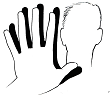 ASSOCIAZIONE “ DON VINCENZO MATRANGOLO”Via Garibaldi n.1, 87010 Acquaformosa (CS)C.F. 94019300782  -Tel.: 0981/235476E-mail: assdonvincenzo@libero.itAVVISO PER LA SELEZIONE DI PERSONALE DA IMPIEGARE NEI SERVIZI DI ACCOGLIENZA E INTEGRAZIONE DI RIFUGIATI E RICHIEDENTI ASILO,  SAI   SAN SOSTI.L’Associazione Don Vincenzo Matrangolo operante nel settore dei servizi di accoglienza,integrazione e tutela dei richiedenti Asilo e Rifugiati Stranieri ricerca   ricerca le sottoelencate figure professionali  e  da impiegare presso il  Progetto SIPROIMI/SAI  del comune di San Sosti:n.1 operatore  all’ integrazione  REQUISITI ESSENZIALI DEI CANDIDATI:diploma scuola superioreAutomunito.Come valore aggiunto sarà valutata:Laurea in materie Umanistiche o equipollenti;La conoscenza delle lingue straniere (francese, inglese, Arabo);Competenze nella gestione di laboratori ed eventuali titoli professionali.La domanda di candidatura debitamente sottoscritta e redatta in carta semplice secondo il modulo in calce all’annuncio o all’indirizzo web: www.assmatrangolo.it, corredata da curriculum vitae redatto nel formato europeo, da valido titolo di studio pertinente con il profilo personale richiesto e dalla copia del documento d’identità, dovranno pervenire entro e non oltre    10 marzo 2022 esclusivamente all’indirizzo mail: selezioneoperatori.assdvm@gmail.comLe dichiarazioni contenute nella domanda andranno rese ai sensi del DPR  445/2000.La mancata osservanza delle dichiarazioni fornite nel presente bando costituisce motivo di esclusione dalla selezione.Le istanze pervenute dopo il termine fissato e quelle che risultassero incomplete e/o con documentazione integrata dopo la scadenza di presentazione, non verranno prese in considerazione.Le candidature dovranno contenere il consenso al trattamento dei dati personali secondo la legislazione vigente.A seguito di un attenta valutazione dei curricula, i candidati ritenuti idonei verranno contattati tramite mail o telefono.Non verrà data comunicazione ai candidati esclusi.La partecipazione alle selezioni è subordinata alla compilazione dell'allegata domanda di candidatura. Il presente bando, con il relativo allegato, viene reso noto attraverso la pubblicazione sul sito dell’Associazione Don Vincenzo Matrangolo: www.assmatrangolo.euAcquaformosa, 02/03/2022Al Presidentedella Associazione Don Vincenzo MatrangoloVia Garibaldi, 1 87010 Acquaformosa (CS)Il/La sottoscritto/a _____________________________________________________________presenta la propria candidatura per partecipare all’ avviso,___________________________________________________________________attraverso valutazione comparativa dei curricula e colloqui di valutazione, per il reclutamento personale da impiegare, presso i servizi attivi dell’Associazione Don Vincenzo Matrangolo Acquaformosa.A tal fine, consapevole delle sanzioni penali previste dall’art.76 del D.P.R. 445/2000 e ss.mm.ii. dichiara sotto la propria responsabilità:Cognome___________________________Nome__________________________________Nato a _______________________________ Prov________il______________________Cod.fiscale________________________________________________________________In particolare dichiara: di non avere riportato condanne penali; di non avere procedimenti penali in corso; di essere in possesso del seguente titolo di studio _________________________________________ idoneo e pertinente al profilo richiesto; di aver preso visione del bando; di essere a conoscenza e di accettare le prescrizioni previste dal medesimo.Recapiti: Via__________________________ Comune di____________________________Telefono ____________________________ Cellulare______________________________e-mail___________________________________________________Il/la sottoscritto/a_______________________________ autorizza l’Ente al trattamento dei dati personali ai sensi del D.lg. 196/2003 solo per i fini istituzionali e consentiti dalla legge.Luogo e data                                                                              Firma__________________________                  ____________________Allegati alla domanda: A) Curriculum VitaeB) Titolo di studio C) Copia Carta d’Identità